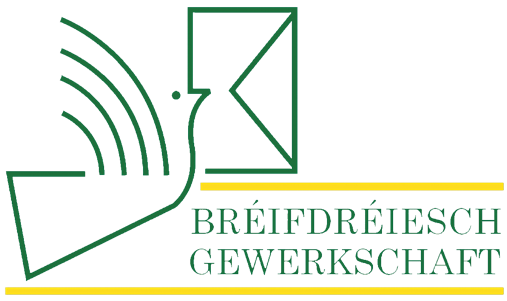 Léif Kolleginnen a Kollegen,Wéi dir all wësst, hält de Coronavirus (COVID-19) momentan déi ganz Welt an Otem. Déi eng gesinn des Problematik méi, an anerer eventuell manner schlëmm. Fakt ass, dass déi lescht Deeg schonn eng Manifestatioun no der anerer ofgesot ginn ass. Mir waren déi lescht Deeg an intensive Gespréicher mat ville Leit, an d'Fro huet sech gestalt,  ob mir eise  Kongress net wéinst Responsabilitéitsfroen ofsoe sollten. No den Decisiounen vum 12.03.20 säitens der Regierung ass eis dës Entscheedung dunn aus der Hand geholl ginn, well keng Manifestatioun méi dierf stattfannen, wou méi wéi 100 Leit an engem geschlossene Raum sinn. Et geet laut Aussoë vu Regierung a Santé aktuell just nach drëms alles ze ënnerhuelen, fir dass de Virus sech net ze schnell weiderverbreet an d’Gesondheetssystemer zesummebriechen. Mir kënnen d’Aën deemno net zoumaache vrun deem, wat ronderëm eis alleguer geschitt, an dowéinst gëtt eise Kongress vum 21. Mäerz ofgesot.  En contrepartie komme mir prinzipiell, wann d’Lag sech e bësse berouegt huet, an är Zentre fir  iech e puer aktuell Informatiounen ze ginn a fir eis äre Froen ze stellen. Selbstverständlech géife mir wéi üblech eppes fir ze Iessen an Drénken zum Beschte ginn.Op dëst Joer dann iwwerhaapt e Kongress wäert stattfannen, ass opgrond vun der prekärer Situatioun méi wéi a Fro gestalt.Mir bieden dann an deem Sënn em äert Verständnis an hoffen, dass mir déi schwiereg Situatioun packen, an dass mir alleguer vun tragesche Situatioune verschount bleiwen.Den Exekutivcomité an d‘Pensionéiertesektioun vun der Bréifdréieschgewerkschaft Annulatioun vum Kongress vun der BG a vun der Generalversammlung vun der Pensionéiertesektioun 